ПАМЯТКАпо предоставлению в электронном виде государственной услуги «ВЫДАЧА РАЗРЕШЕНИЙ НА УСТАНОВКУ И ЭКСПЛУАТАЦИЮ РЕКЛАМНЫХ КОНСТРУКЦИЙ»Войдите на сайт «Портал Воронежской области» https://www.govvrn.ru/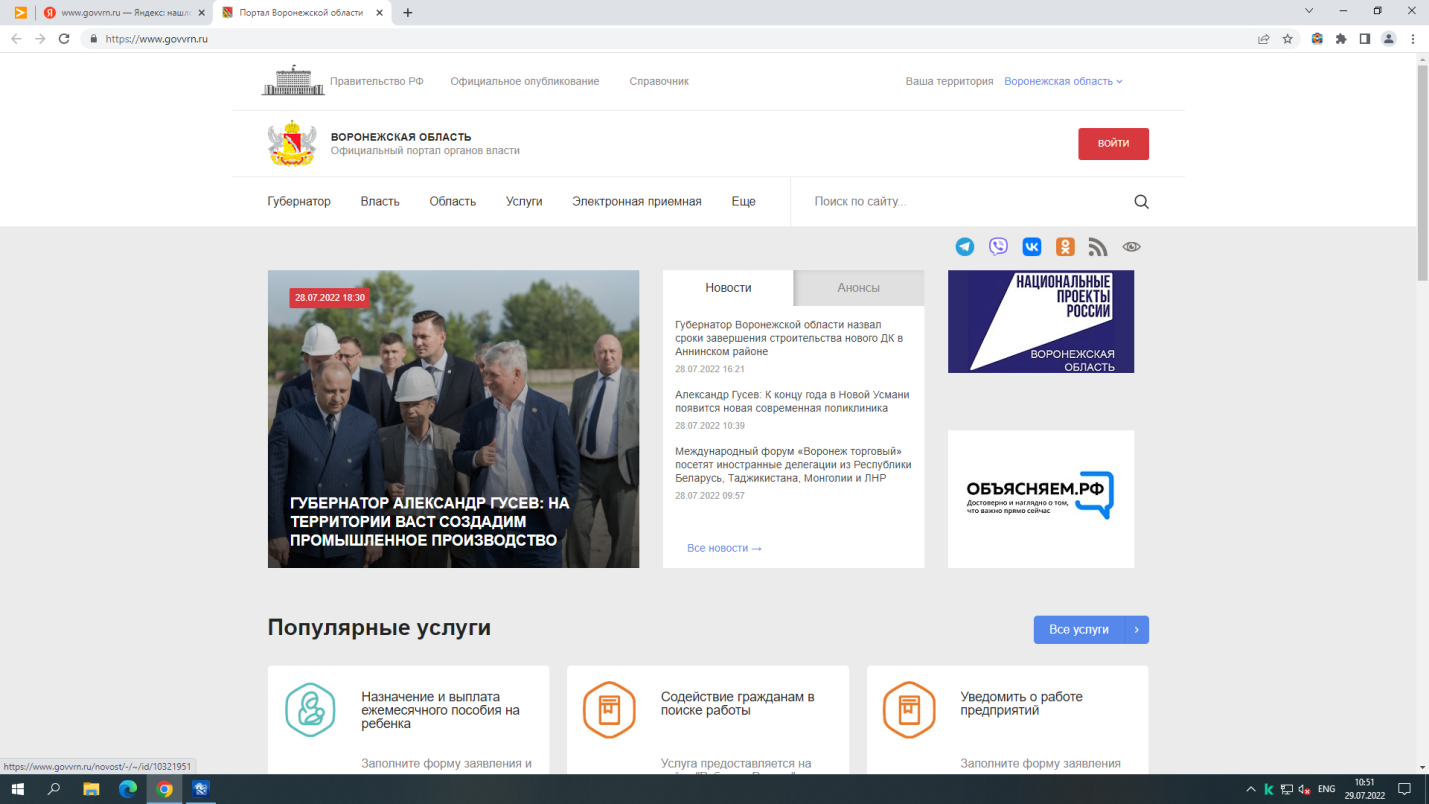 2. Выберите раздел «Услуги»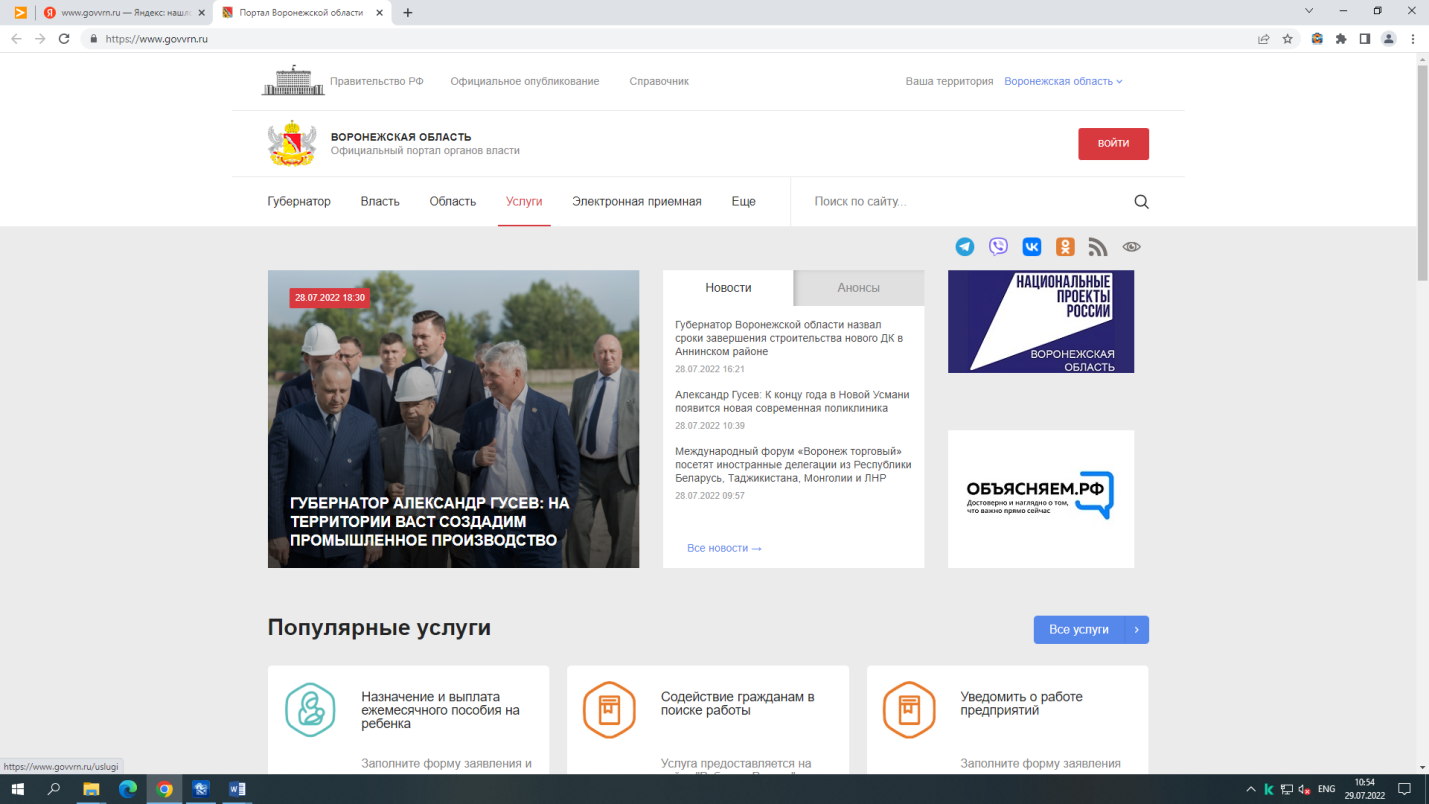 3. В разделе «Услуги» выберите категорию «Имущественные отношения».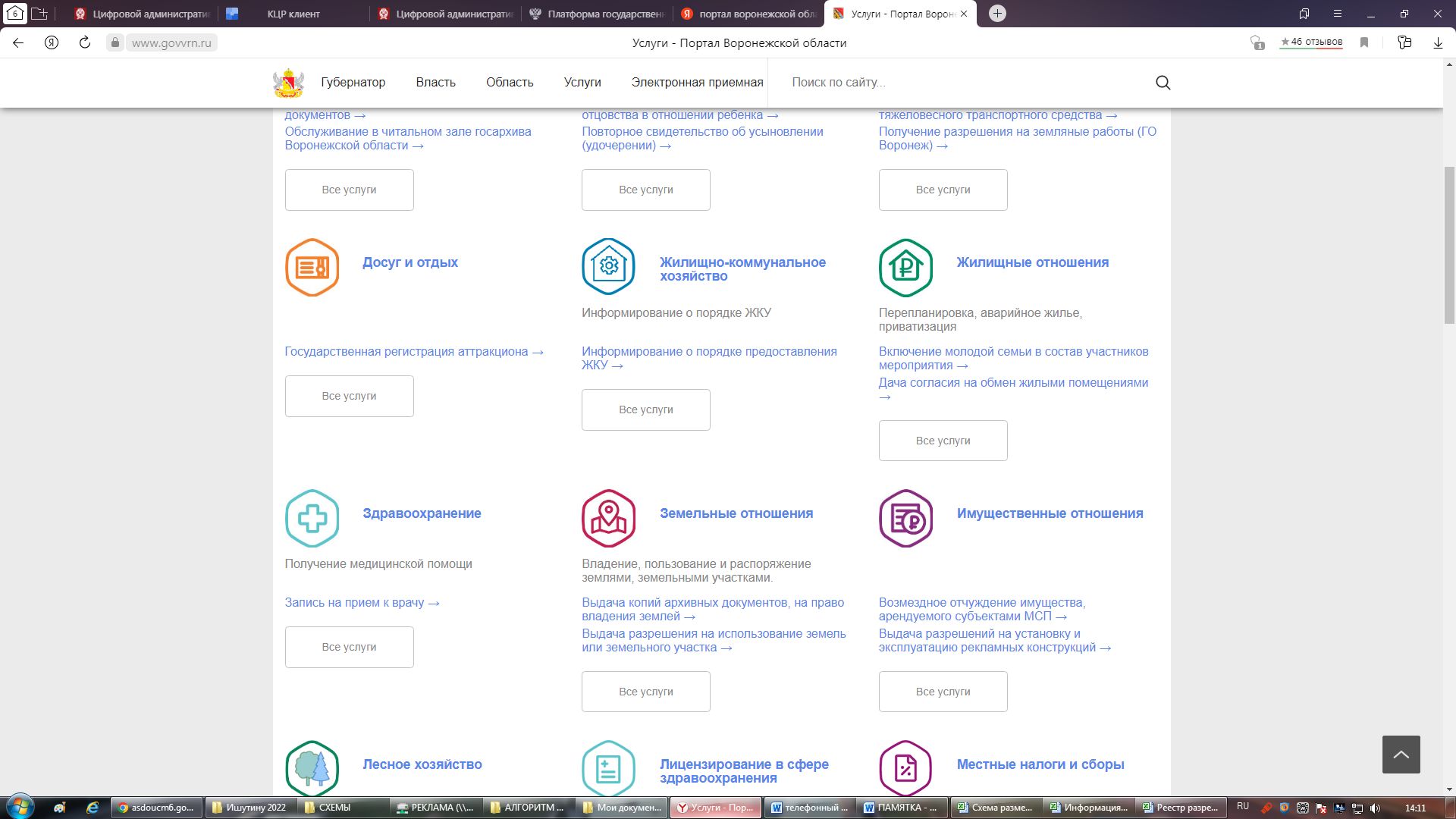 4. В разделе «Имущественные отношения» выберите подраздел «Выдача разрешений на установку и эксплуатацию рекламных конструкций»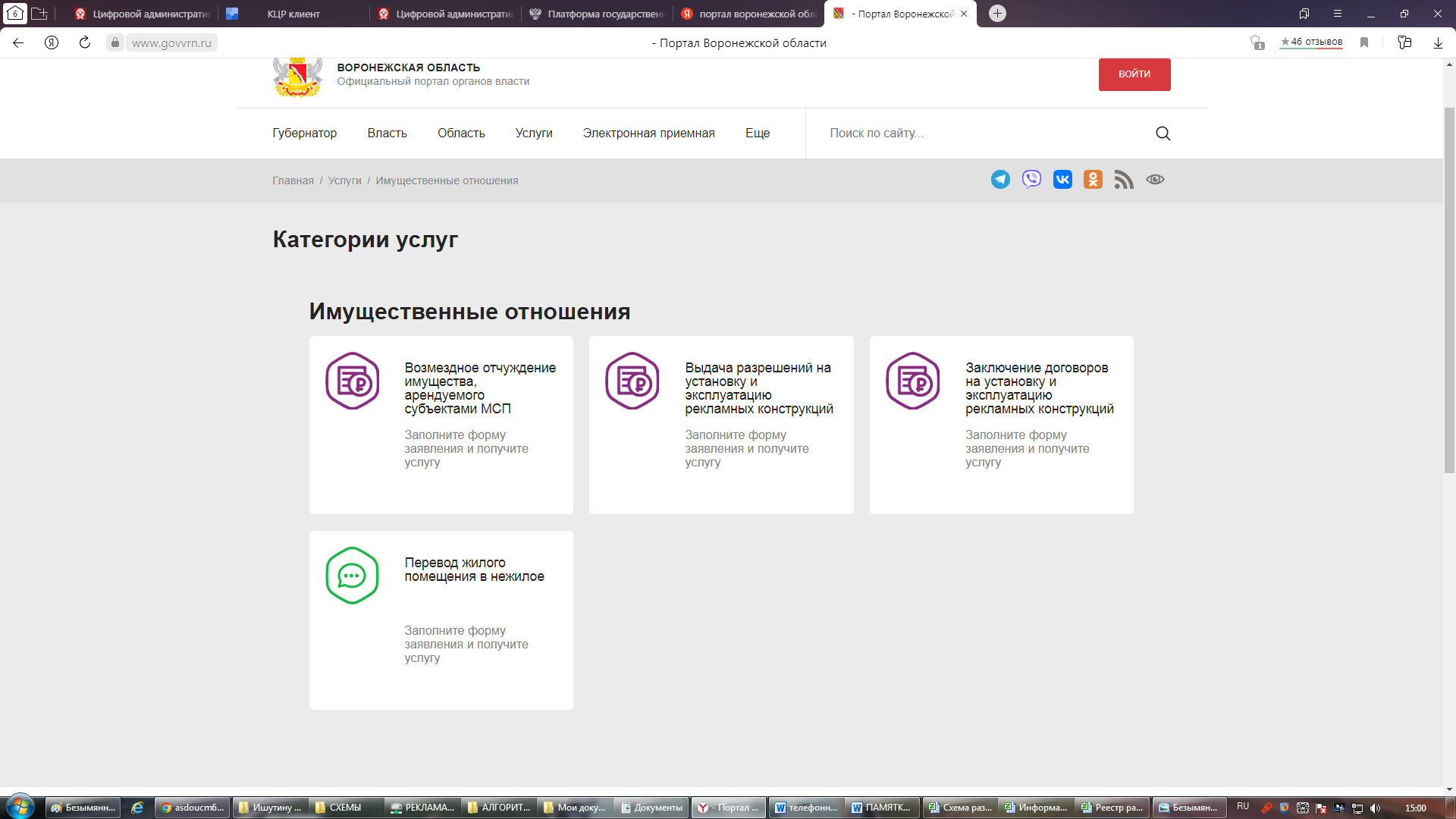 5. Авторизуйтесь на портале для получения услуги. Введите логин и пароль от личного кабинета на портале «Госуслуги».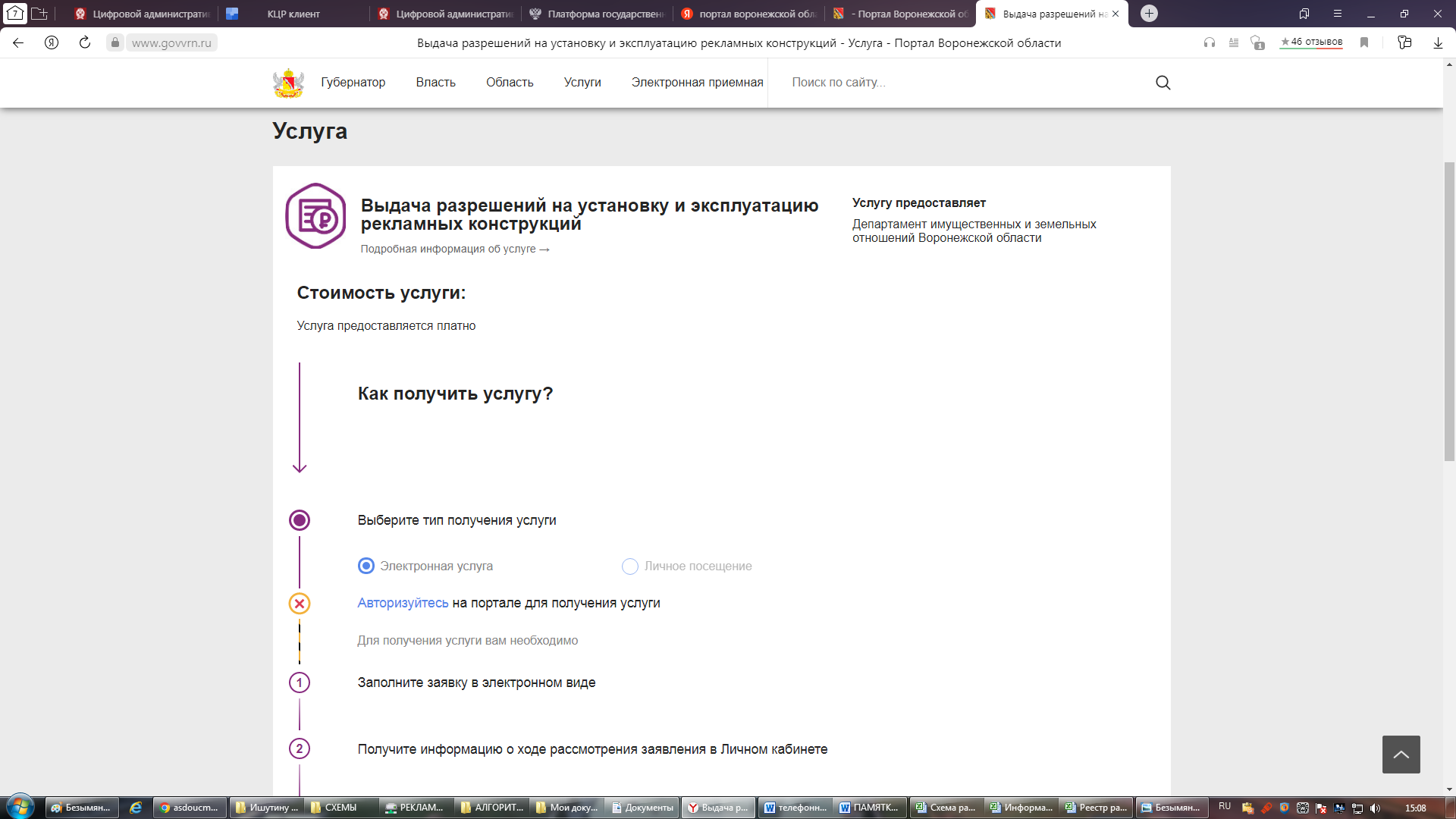 6. Нажмите на кнопку «Получить услугу».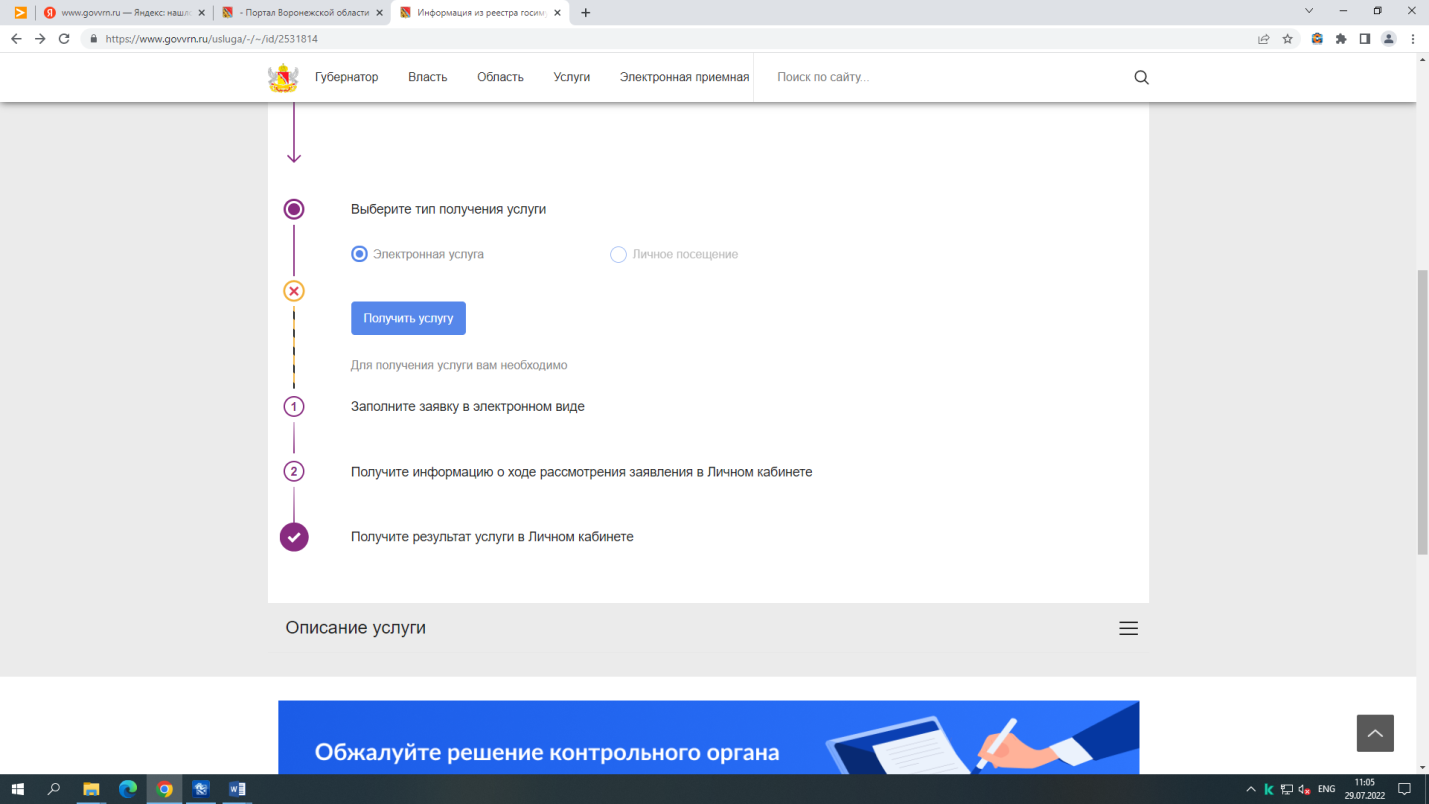 7. В открывшемся окне необходимо заполнить все поля, обозначенные знаком ( *)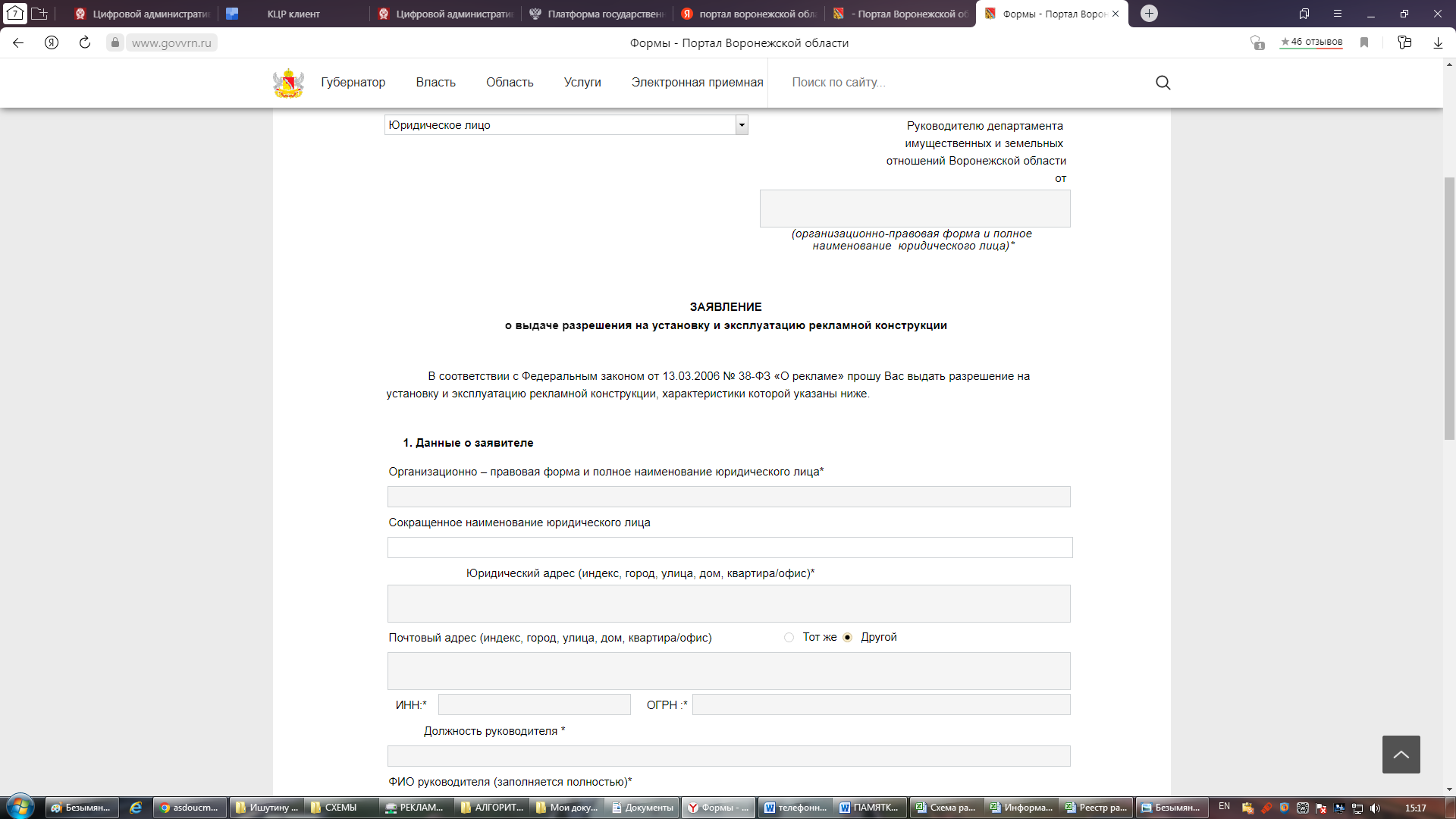 Необходимо прикрепить скриншоты необходимых документов в требуемом формате.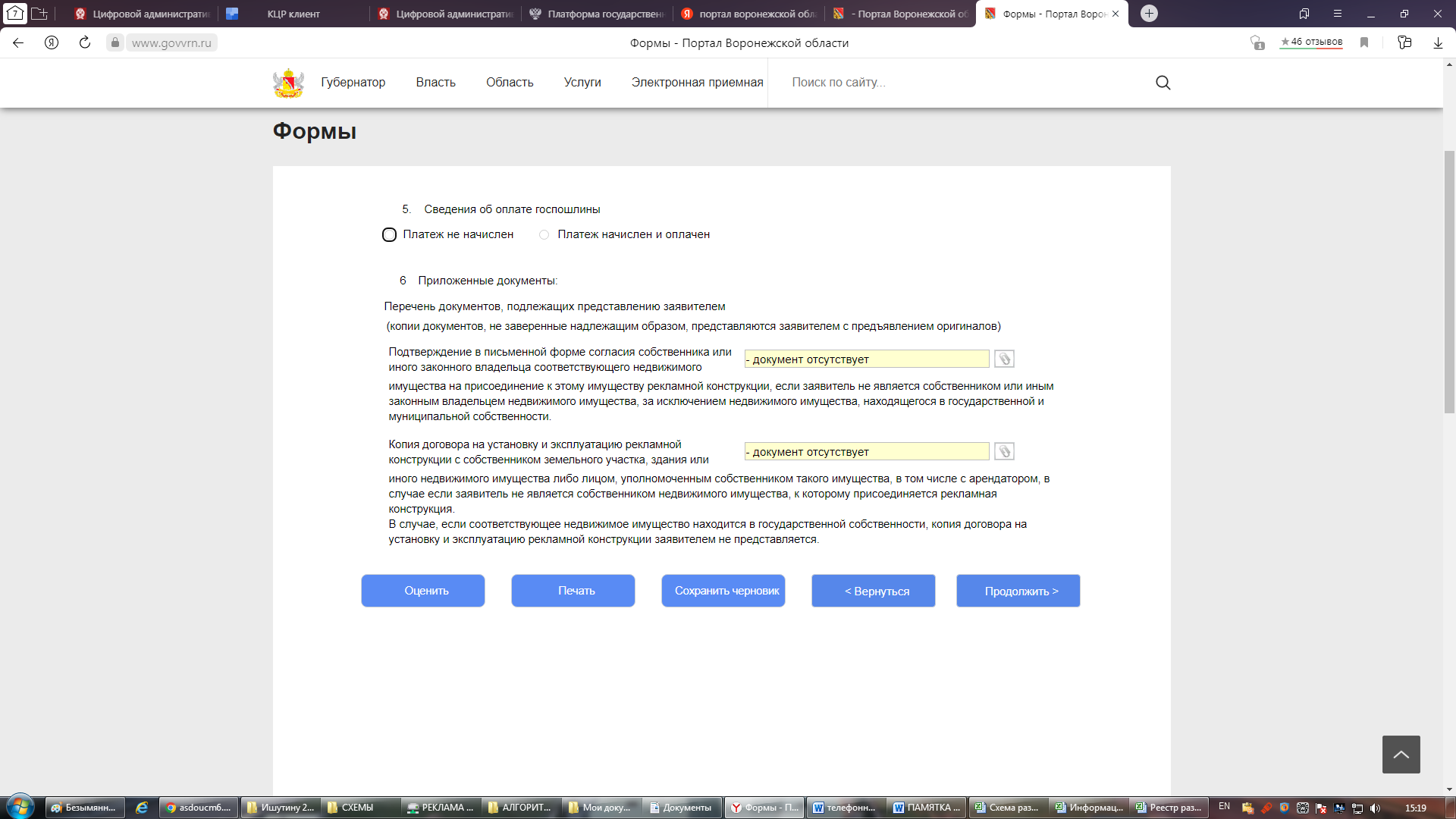 Заполните поле ФИО заявителя и нажмите кнопку «Отправить»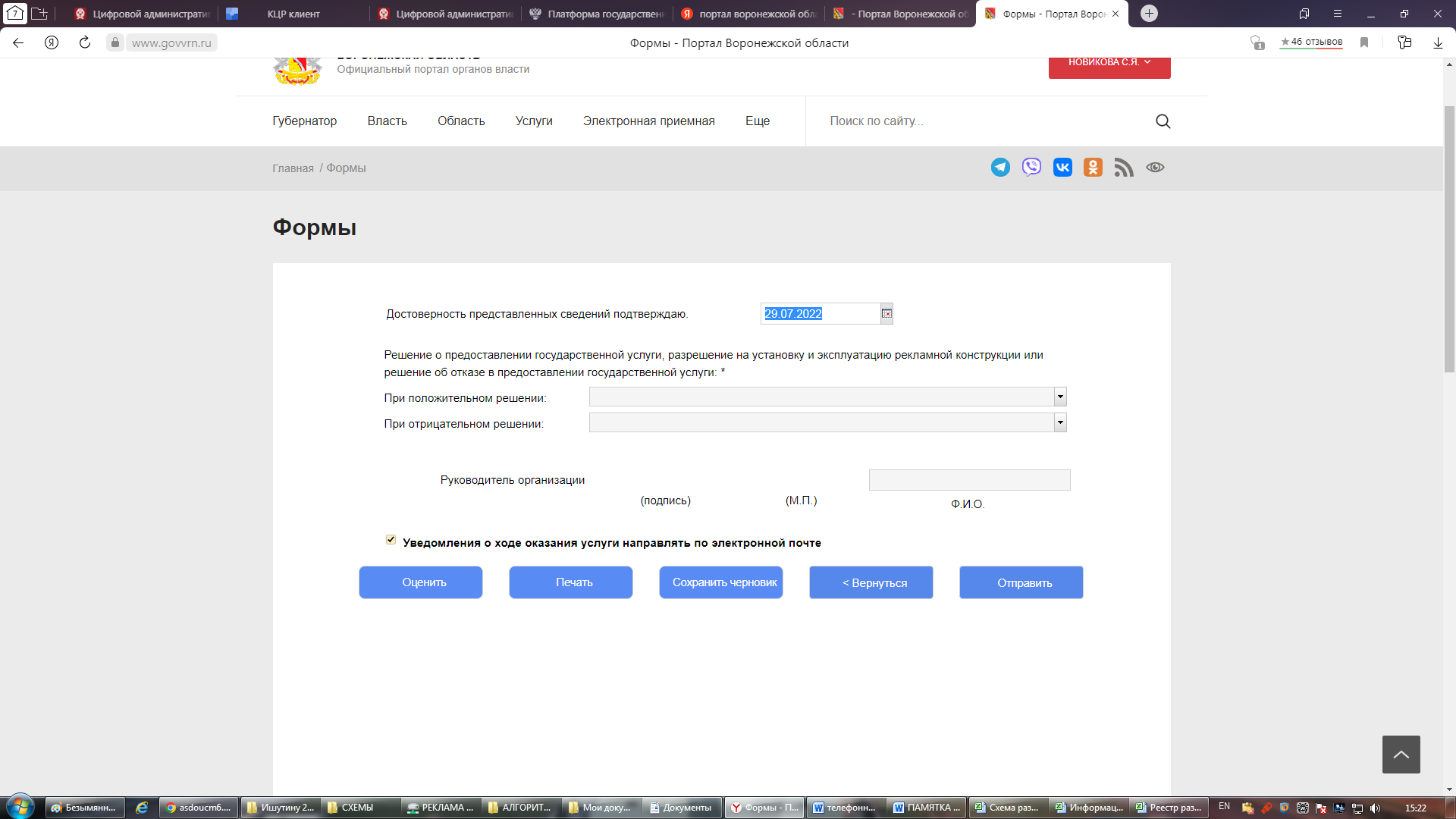 9. Спасибо! Ожидайте оповещение о результате в личном кабинете.